§7057.  Travel protection plansA travel protection plan composed of combined features may be offered for one price if:  [PL 2021, c. 354, §14 (NEW).]1.  Disclosures.  The travel protection plan clearly discloses to the consumer, at or prior to the time of purchase, that it includes travel insurance, travel assistance services and cancellation fee waivers, as applicable, and provides information and an opportunity, at or prior to the time of purchase, for the consumer to obtain additional information regarding the features and pricing of each; and[PL 2021, c. 354, §14 (NEW).]2.  Fulfillment material requirements.  The fulfillment materials must:A.  Describe and delineate the travel insurance, travel assistance services and cancellation fee waivers in the travel protection plan; and   [PL 2021, c. 354, §14 (NEW).]B.  Include the travel insurance disclosures under subsection 1 and the contact information for persons providing travel assistance services and cancellation fee waivers, as applicable.  [PL 2021, c. 354, §14 (NEW).][PL 2021, c. 354, §14 (NEW).]SECTION HISTORYPL 2021, c. 354, §14 (NEW). The State of Maine claims a copyright in its codified statutes. If you intend to republish this material, we require that you include the following disclaimer in your publication:All copyrights and other rights to statutory text are reserved by the State of Maine. The text included in this publication reflects changes made through the First Regular and First Special Session of the 131st Maine Legislature and is current through November 1. 2023
                    . The text is subject to change without notice. It is a version that has not been officially certified by the Secretary of State. Refer to the Maine Revised Statutes Annotated and supplements for certified text.
                The Office of the Revisor of Statutes also requests that you send us one copy of any statutory publication you may produce. Our goal is not to restrict publishing activity, but to keep track of who is publishing what, to identify any needless duplication and to preserve the State's copyright rights.PLEASE NOTE: The Revisor's Office cannot perform research for or provide legal advice or interpretation of Maine law to the public. If you need legal assistance, please contact a qualified attorney.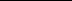 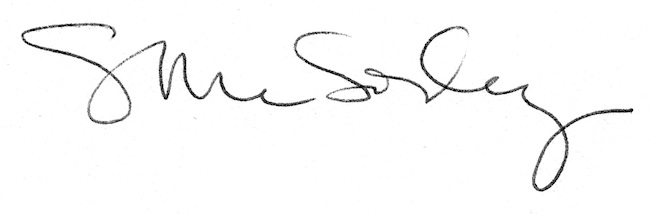 